GUÍA DE Inglés N° 3Before Reading, let’s discuss the following questions. (Antes de leer, discutamos las siguientes preguntas). 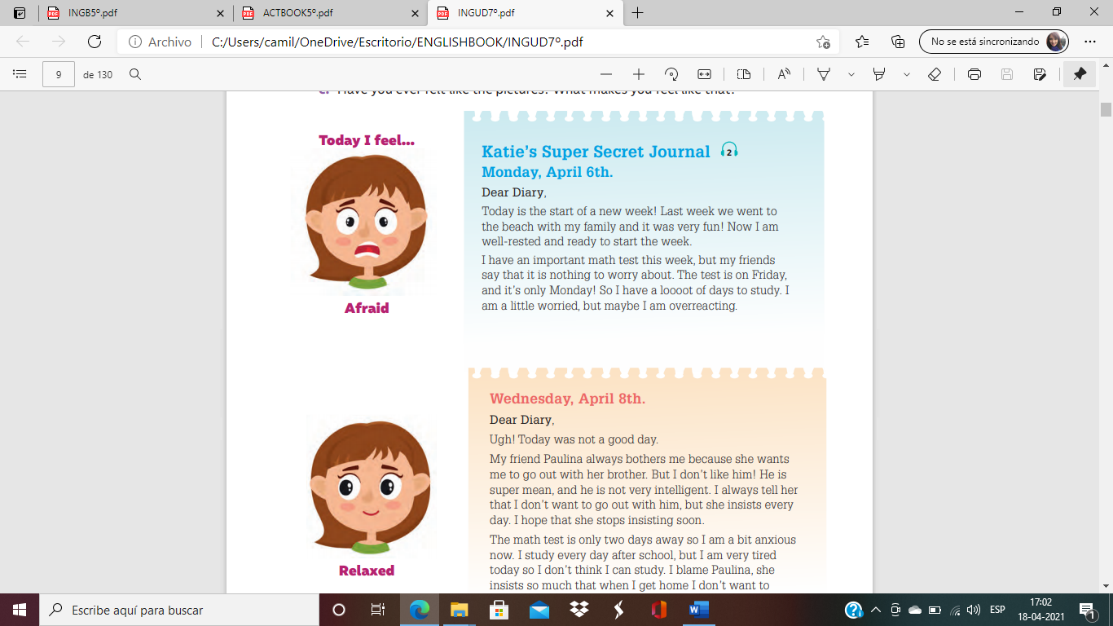 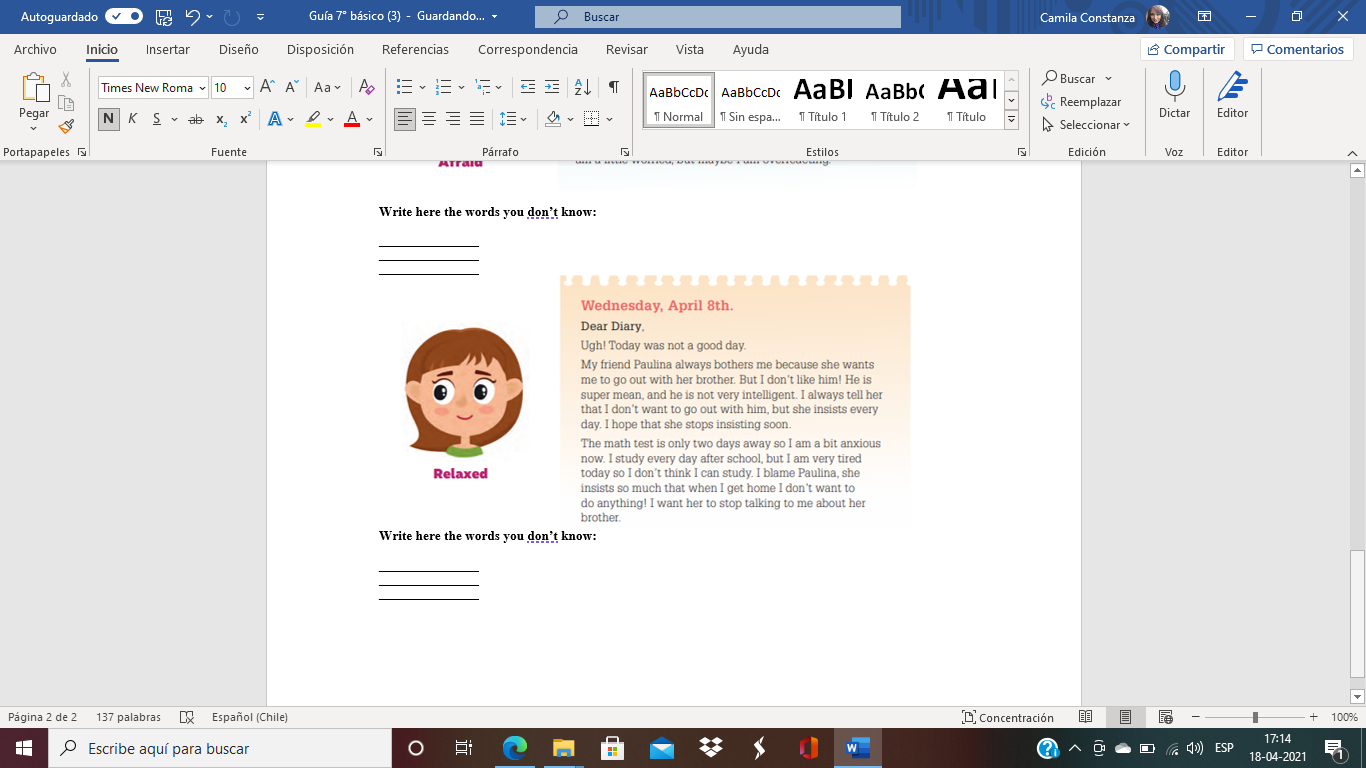 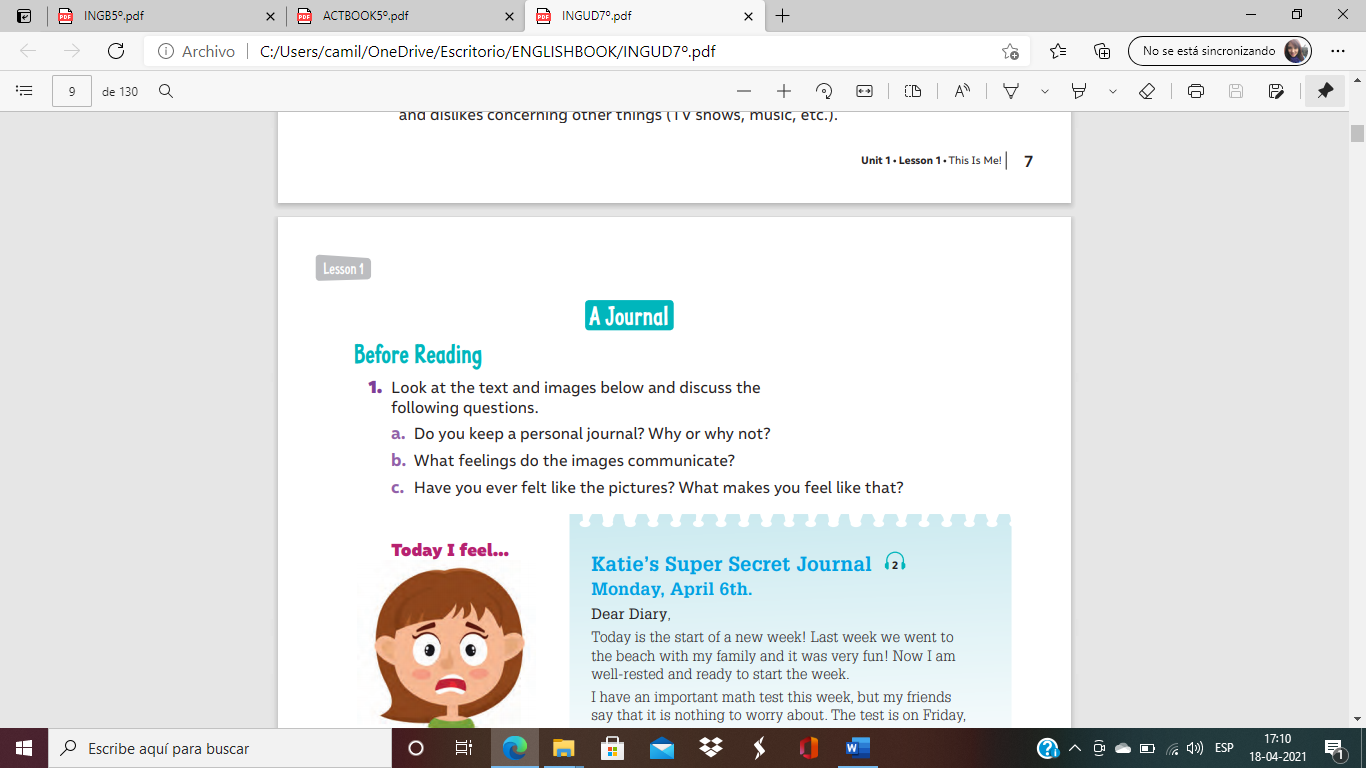 Anwers:___________________________________________________________________________________________________________________________________________________________________________________________________________________________________________________2) Let’s read the following texts and underline the unknown words. (Leamos los siguientes textos y subrayemos las palabras desconocidas). 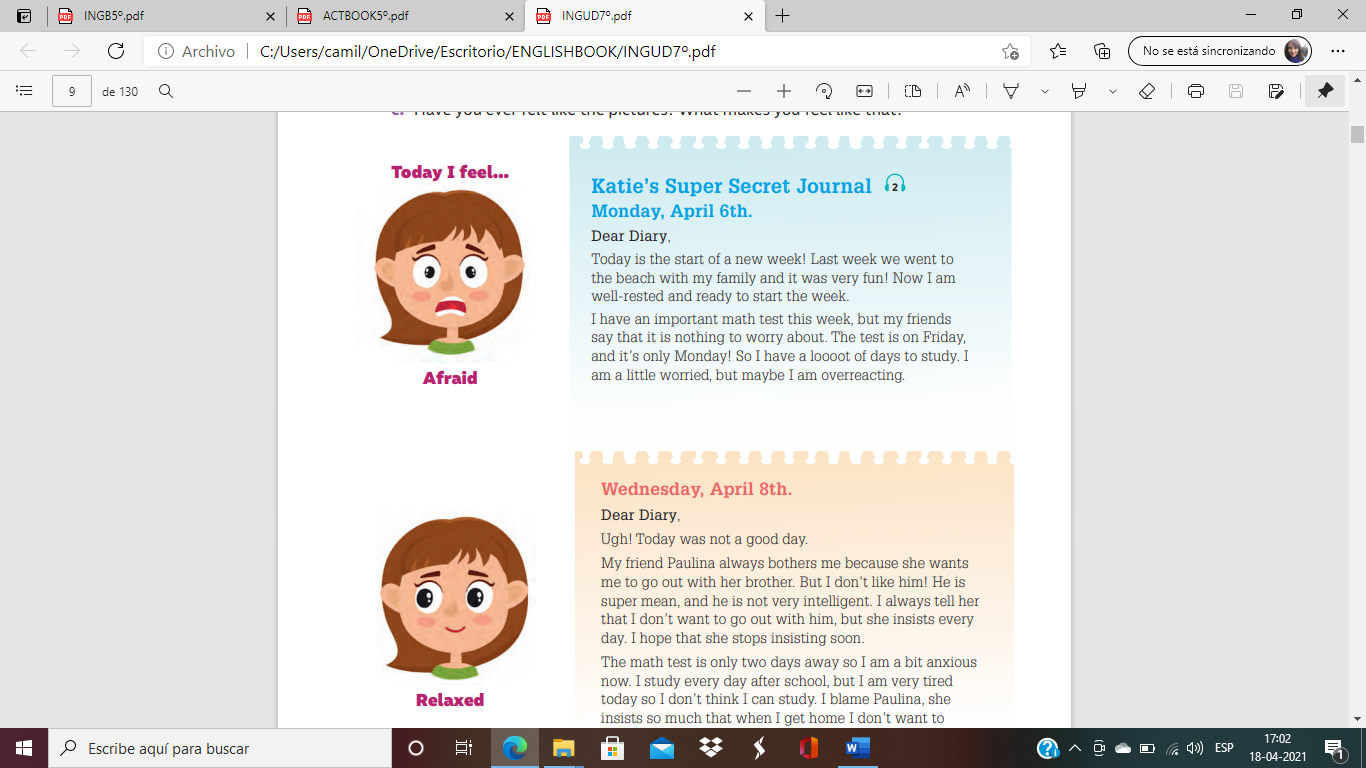 Write here the words you don’t know:_____________________________________________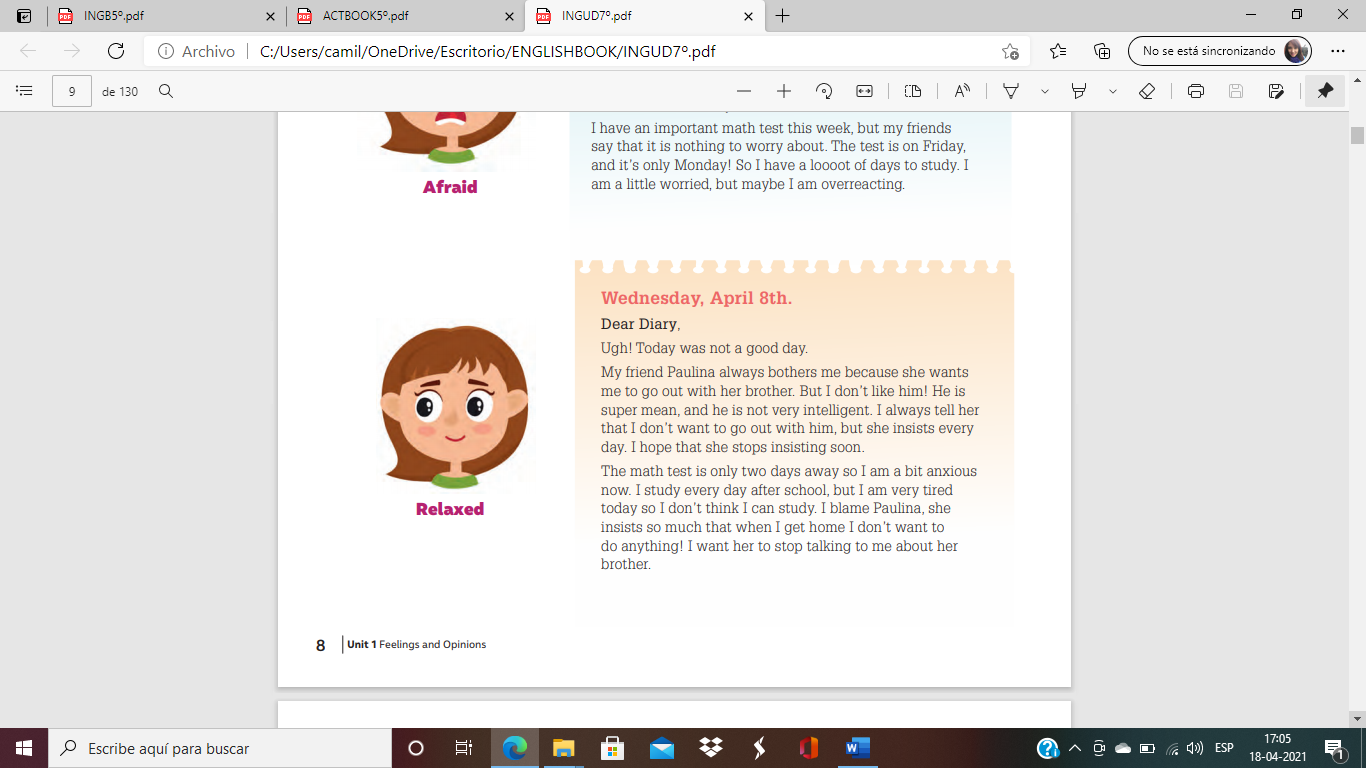 Write here the words you don’t know:_____________________________________________Curso: 7° básico.Fecha: 15/ 04Objetivo de aprendizajeIndicadores de Evaluación09: Demostrar comprensión de ideas generales e información explícita en textos adaptados y auténticos simples, en formato impreso o digital, acerca de temas variados (como experiencias personales, temas de otras asignaturas, del contexto inmediato, de actualidad e interés global o de otras culturas) y que contienen las funciones del año.Identifican información relevante en textos impresos o digitales.Instrucciones:Escriba su nombre en el casillero indicado.Estos contenidos fueron trabajados en clases el día 15 de abril con los estudiantes modalidad online y presencial, por lo tanto, es también para los estudiantes con modalidad guía. 